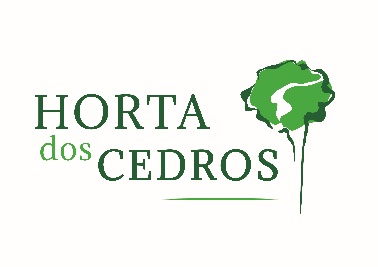 Horta dos CedrosRua do Peru2300-316 Tomar, Portugal+ 351 963083188 | +351 249101405E-mail:  hortadoscedros@gmail.comwww.hortadoscedros.comWEF PORTUGAL 201921st,22nd,23rd,24th and 25th March 2019Formulário reserva Hotel/Hotel Reservation FormPor favor, usar um formulário por cada quarto e preencher em letras maiúsulcas / Please use one form per room and fill in capital letters. Nome / First name: Apelido/Family name: Telefone / Telephone:E-mail: Alojamento / AccommodationHorta dos Cedros, House of Art – Casa com 2 quartos/ House with 2 rooms (max  4 +2 Pax)Cada Quarto P.A./Each room BB: 60 €Cada pessoa extra /Extra Person 25 €Entrada/ Check In: Saida/ Check Out: Pagamento/PaymentNome Titular Cartão Crédito/Card Holder name:Número Cartão/Credit card number:Validade Cartão/ Validity : Transferência Bancária:(Favor enviar comprovativo para email:                                )In case of Bank transfer:(Please Send payment confirmation to email:                      )Depois de preencher todos os campos deste documento favor envie para :After filling all items on this document please forward to the following:OBS: A organização da Conferência não se responsabiliza por qualquer reserva ou falta de pagamento por parte dos participantes aos hotéis.The conference organizers do not take any responsibility for bookings, and any kind of payment of the participants to the hotels.